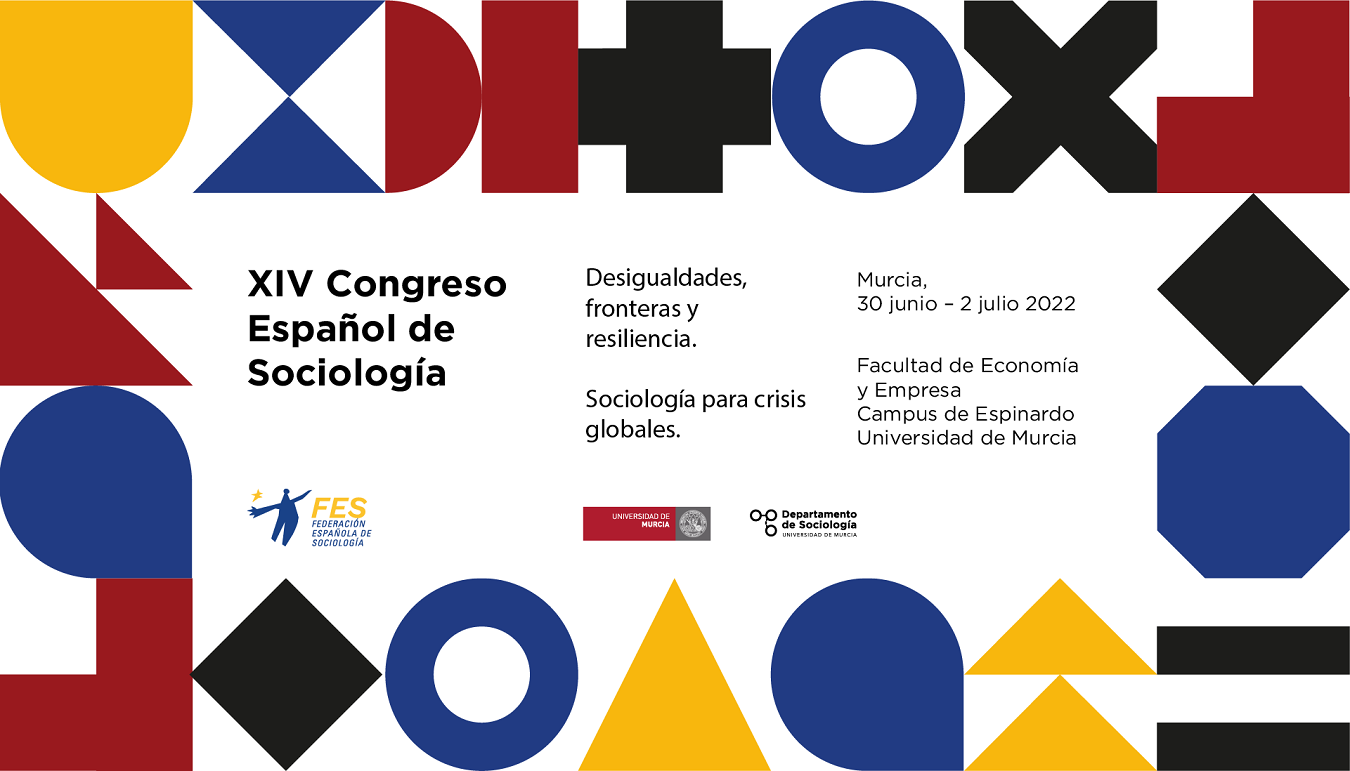 XIV CONGRESO ESPAÑOL DE SOCIOLOGÍA
Use this document as a template, by replacing the texts. 2500 words maximum (including references and footnotes).TitleSurname1, Name1a, Surname2, Name2b, ….a Affiliation author1, address1, email: email@autor1.es; b Affiliation author2, address2, email: email@autor2.es; …Keywords: Insert up to five key words, separated by commas. Whenever possible, short texts should follow the established order of introduction, aims, methodology, results and/or discussion, conclusion and references. These sections are for guidance only, except for Title, Key words, Introduction and Conclusion (even though the conclusions may only be partial or anticipated), which must be included in each short text.The text must be written in Arial, 11 point font size, with justified margins. Upper and lower margins must be 2.5 mm and left and right margins 3 mm.Article section titles must be written in Arial, 11 point font size, bold, flush left. Subtitles must be numbered. Text notes must be kept to a minimum, numbered sequentially in Arabic numerals and Arial, 10 point font size and placed at the foot of the page. All paragraphs must be formatted with zero line spacing before and after and with single line spacing. Section titles must include a white space before the title, as shown in this template.Figures and tables must be included in the text, numbered separately and centred. Illustrations must be clear and sharp. Titles must be placed below figures and above tables, written in Arial, 10 point font size and centred. A line must be inserted before and after figures and tables. IntroductionConclusionsReferencesComplete reference lists must be inserted at the end of the text, with authors’ names in alphabetical order and, with the exception of books, indicating the first and last pages. The structure must be as follows:Books:Thomas, W. I., Znaniecki, F. (1984). The Polish Peasant in Europe and America. Chicago: University of Illinois Press.Journal article:Ku, G. (2008). Learning to de-escalate: The effects of regret in escalation of commitment. Organizational Behavior and Human Decision Processes, 105(2), 221–232.Knights, D., Willmott, H. (1989). Power and subjectivity at work: From degradation to subjugation in social relations. Sociology, 23 (4), 535–558.Van Vugt, M., Hogan, R., Kaiser, R. B. (2008). Leadership, followership, and evolution: Some lessons from the past. American Psychologist, 63(3), 182–196.Book chapter:Labajo, J. (2003). Body and voice: The construction of gender in flamenco. En T. Magrini (Ed.), Music and gender: perspectives from the Mediterranean (pp. 67–86). Chicago, IL: University of Chicago Press.Internet references:Spencer, H. (2001). The Sociology of Herbert Spencer (online). http://www.spencer/info/sociology/opus5.pdf, access 1 April 2011.